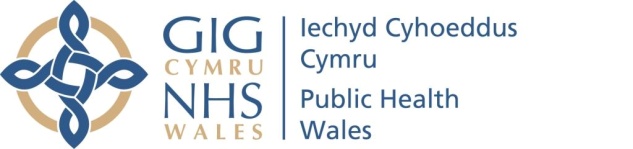 Please forward a copy of *unpaid special leave to :-Payroll.Velindreandphw.CAV@wales.nhs.ukPlease retain a copy of the completed form (paid & unpaid) on the employees local personnel file for audit purposes(electronic preferably)Application for special leaveApplication for special leavePersonal DetailsPersonal DetailsFull name:Employee number:Position:Organisation (Department):Work base:Contact telephone number:Circumstances of leaveCircumstances of leaveEmergency carers & dependant leave – Section 6.1.1 of policy (please give details)Unexpected crisis leave – Section 6.1.2 of policy (please give details)Bereavement – Section 6.1.3 of policy (please give details)Time off for public duties – Section 6.2.1 of policy (please give details)Interviews – Section 6.2.2 of policy (please give details)Jury service – Section 6.2.3 of policy (please give details)Reserve and cadet forces- Section 6.2.4 of policy (please give details)Other reason (please specify)Number of days requestedNumber of days requestedTotal number of days requested:From (date):To (date):Signed:Date:To be completed by Line ManagerTo be completed by Line ManagerSpecial leave granted (this episode):Yes / NoIs the special leave paid or unpaid?:Paid / Unpaid*Number of days granted:Number of days granted (in last 12 month period)From (date):To (date):If not granted, please give reason:Signed:Date:Name:Name:Position:Position: